Application formFirst admission to trading of equity securities on Euronext Access Purpose of the Application FormEach Euronext Brussels S.A./N.V., Euronext Lisbon – Sociedade Gestora de Mercados Regulamentados S.A. and Euronext Paris S.A. operate a multilateral trading facility (MTF) under the commercial name “Euronext Access” (hereinafter a “Euronext Access Market”). Capitalized terms used but not otherwise defined herein shall have the meaning ascribed to such terms in the Euronext Access Rule Book of the Relevant Euronext Market Undertaking(s) (hereinafter the “Rules”).This application form, together with the Appendices (the “Application Form”) is intended for Issuers wishing to apply for the first admission to trading of Equity Securities (the “Equity Securities”) onto an Euronext Access Market(s) (the “Admission”). This Application Form reiterates undertakings and information which must be provided to the Relevant Euronext Market Undertaking(s), and the documentation which must be submitted in connection with the Admission onto the relevant Euronext Access Market as set out in the Rules and the Euronext Fee Book.The information and provisions contained in this Application Form shall not detract from the enforcement of the Rules, which take precedence in the event of any conflict with this Application Form. Furthermore, this Application Form does not infringe the Relevant Euronext Market Undertaking(s)’s right to make the Admission subject to specific conditions or any additional information or documentation, not specifically referred to in this Application Form, it may deem appropriate. This Application Form and the information and provisions it contains are without prejudice to the applicable National Regulations and to the competences of the relevant Competent Authority.Euronext reserves the right to request a new signed Application Form as may reasonably be required in connection with its review of an application for Admission. Such circumstances include, but are not limited to, changes to the transaction structure or a significant change of the indicative date of Admission.Method and timing for submission of this Application FormThis Application Form should be submitted as soon as possible electronically to the Relevant Euronext Market Undertaking(s) by sending it to: admissions@euronext.comIn addition, the original version of this Application Form, duly completed and signed, should be sent by post to the Relevant Euronext Market Undertaking(s) using the following address details:Euronext Brussels – Listing Execution Department, 1 Rue du Marquis, bte 1/ Markiesstraat 1, 1000 Brussels, Belgium, Euronext Lisbon – Listing Execution Department, Av. da Liberdade, 196 7º, 1250-147 Lisbon, Portugal,Euronext Paris – Listing Execution Department, 14 place des Reflets, 92054 Paris La Défense Cedex France.Note: the Relevant Euronext Market Undertaking(s) shall only consider the application request once it has received this Application Form duly signed together with all ancillary documents required in connection with the application request.detailsIssuer detailsIssuer of equity securitiesissuer of depositary receipts (only in case of admission of Depositary Receipts)Advisors detailsRELEVANT EURONEXT ACCESS MARKET(S) WHERE ADMISSION IS REQUESTEDDETAILS OF EQUITY SECURITIES FOR WHICH ADMISSION IS REQUESTEDKnow your customer requirementsUNDERTAKINGS ANDDOCUMENTATIONISSUER'S UNDERTAKING(S)SWe confirm that we have taken all required steps to comply with any and all laws and regulations operating within the member states of European Union (hereinafter “Union Law”) and National Regulations, and in particular any obligations relating to prospectuses (if applicable), and undertake to adhere to all initial, periodic and continuing obligations ensuing from such regulations.  If the present application for Admission is not subject to the requirement to publish a prospectus pursuant to Union Law and/or National Rules on prospectuses , we confirm under paragraph 8 (Documentation) of this Application Form the legal justification for this non-publication and we confirm that we hereby assume liability for any loss that may accrue to any party as a result of any misinterpretation on our part as to the applicability or otherwise of Union Law and/or National Regulations on prospectuses.  We confirm that:we and our Beneficial Owners are compliant with and will continue to be compliant with the EU Directive 2015/849 of the European Parliament and of the Council of 20 May 2015 on the prevention of the use of the financial system for the purposes of money laundering or terrorist financing (4th Money Laundering Directive), as amended from time to time, as well as any related regulation or national legislation; andwe and our Beneficial Owners are not on the EU Sanction List or the sanction list drawn up by the Office of Foreign Assets Control (OFAC).We confirm that we have fully familiarised ourselves with the Rules governing the relevant Euronext Access Market and the Euronext Fee Book, which are available on Euronext’s website (www.euronext.com), and we undertake to adhere at all times to the aforementioned Rules and Euronext Fee Book any amendments thereto.We confirm that we are aware of and will at all times comply with the confidentiality obligation provided for in the Rules (notably, but not limited to, the confidentiality with respect to information regarding data on activity of Members in Issuers’ equity (the “Broker Market Share”)).We undertake that all required steps shall be undertaken by ourselves prior to the Admission and that – to the extent applicable – adequate procedures are available for the clearing and settlement of the Transactions relating to those Equity Securities. We confirm that this application for Admission relates to all Equity Securities of the same class.For as long as the Equity Securities covered by this application are admitted to trading on  the Euronext Access Market, we shall request that any other Equity Securities which may in the future be created in the same class be admitted to trading on the same Euronext Access Market.We confirm that we shall also comply with the present paragraph 6 (Undertakings of the Issuer) of this Application Form in respect of any future subsequent admission.We undertake to communicate to the Relevant Euronext Market Undertaking(s) all information which (i) may impact the fair, orderly and efficient functioning of the markets operated by the Relevant Euronext Market Undertaking(s) or (ii) may modify the price of its Equity Securities (ultimately) at the same time at which such information is made public. We undertake to inform the Relevant Euronext Market Undertaking(s) of any corporate actions / securities events at least two (2) trading days in advance of the earlier of (i) the public announcement of the timetable for any such corporate or securities event or (ii) the corporate or securities event having effect on the market or the position of the holders of the Equity Securities. On receipt of invoices issued by Euronext, we undertake to settle all fees, duties and commissions due in accordance with the procedures and conditions in force referred to on such invoices.We acknowledge and accept that the delisting/cancellation of Admission for any reason whatsoever shall cause all amounts due to Euronext to become immediately payable.By completing the form attached in Appendix 4 (“Direct Debit Mandate”), we confirm to opt the direct debit (SEPA ) payment system as a new payment option. We accept that our commercial references, whether brand names or otherwise, may be quoted by the Relevant Euronext Market Undertaking(s) or any other company in the Euronext group, in order to promote the Euronext Access Markets. Commercial references could notably include data relevant to the activity volumes realized on our Equity Securities.We confirm that those persons working for the Issuer whose personal data is included in this Application Form knowingly accept that this data is being submitted to the Relevant Euronext Market Undertaking(s)) and that they, in order to inform them about the processing of their personal data, have explicitly been referred to the privacy statement on the website of Euronext accessible at: https://www.euronext.com/en/privacy-policy. The Issuer represents and warrants that these data are at all times collected, processed and provided to the Relevant Euronext Market Undertaking(s) in accordance with all applicable law and regulation, including without limitation that relating to the protection of individuals with regard to the processing of personal data. We confirm that we have submitted this Application Form, together with the documentation referred to in paragraph [8 (Documentation) of this Application Form, to the Relevant Euronext Market Undertaking(s), and undertake to notify the Relevant Euronext Market Undertaking(s) of any changes to the information contained in this application.We confirm that all information we have provided in connection with the application for Admission is in all respects accurate, complete and not misleading.ADDITIONAL UNDERTAKINGS OF THE ISSUER OF THE DEPOSITARY RECEIPTS We confirm that the Shares represented by the Depositary Receipts have been duly issued and will be placed in proper custody at the time of their Admission.We confirm that we have concluded an agreement with the Issuer of the underlying Shares and that the Depositary Receipts are or will be validly issued in accordance with the terms thereof as set forth in the agreement and as described in any prospectus prepared in connection with the admission to listing / trading of the Depositary Receipts.DocumentationIn accordance with the Rules, we undertake to provide the Relevant Euronext Market Undertaking(s) with all the documents, which are required to be submitted in order for the Equity Securities covered by this application to be admitted to trading.The documents that need to be provided to the Relevant Euronext Market Undertaking(s) are set out in the Appendices 1, 2 and 3. We have also indicated the documents which are not enclosed with this Application Form but which are required to be submitted in order for the Equity Securities to be admitted to trading. We undertake to send these documents to the Relevant Euronext Market Undertaking(s) as soon as possible and at the latest by the scheduled date of Admission. English or Euronext Language certified translation thereof (please see items marked as such in Appendix 1). Note that a certified translation means either (i) a translation carried out by a person qualified to do so under the law of its home country or (ii) a translated copy of the original document accompanied by a certification/statement from a person qualified to do so under the law of its home country attesting that the translation is a true and accurate translation of the original document.For the avoidance of doubt, any obligation for the Issuer to provide documentation to the Relevant Euronext Market Undertaking(s) is for the sole purpose to allow the Relevant Euronext Market Undertaking(s) to perform its functions and meet its responsibilities as the operator of the relevant Euronext Access Market. In reviewing this documentation, the Relevant Euronext Market Undertaking(s) solely performs checks on the technical information that allow the Relevant Euronext Market Undertaking(s) to operate the market. The Issuer shall not be exempted from providing the same documentation to the Competent Authority (if relevant).SIGNATUREBy signing this Application Form, we certify that:all the information provided in connection with the application for Admission is in all respects accurate, complete and not misleading; andwe have read all the provisions of this Application Form and we agree to comply with all its obligations.This Application Form and the rights and obligations of the parties hereto shall be governed by and construed:in respect of the Euronext Access Market operated by Euronext Brussels S.A./N.V, in accordance with the laws of Belgium and, without prejudice to any agreement to go to arbitration, shall be subject to the exclusive jurisdiction of the Belgian courts;in respect of the Euronext Access Market operated by Euronext Lisbon – Sociedade Gestora de Mercados Regulamentados S.A., in accordance with the laws of Portugal and, without prejudice to any agreement to go to arbitration, shall be subject to the exclusive jurisdiction of the Portuguese courts; in respect of the Euronext Access Market operated by Euronext Paris S.A., in accordance with the laws of France and, without prejudice to any agreement to go to arbitration, shall be subject to the exclusive jurisdiction of the French courts.SIGNATURE BLOCK[Name of Issuer]______________________				_____________________Appendix 1DOCUMENTATION TO BE PROVIDED IN VIEW OF AN ADMISSION ON ANY EURONEXT ACCESS MARKET Appendix 2SPECIFIC DOCUMENTATION TO BE PROVIDED IN VIEW OF AN ADMISSION ON ANY EURONEXT ACCESS+ MARKETAppendix 3ADDITIONAL DOCUMENTS TO BE PROVIDED IN VIEW OF AN ADMISSION ON EURONEXT ACCESS OPERATED BY EURONEXT LISBON – SOCIEDADE GESTORA DE MERCADOS REGULAMENTADOS S.A.+Appendix 4ADDITIONAL DOCUMENTS TO BE PROVIDED FOR AN APPLICATION FOR A TRANSFER FROM A MARKET TO A EURONEXT ACCESS MARKETAPPENDIX 5DIRECT DEBIT MANDATE PART I: MANDATEBy signing this Mandate form, the company authorizes (A) EURONEXT PARIS S.A. to send instructions to its bank to debit its account and (B) its bank to debit its account in accordance with the instructions from EURONEXT PARIS S.A..The company is entitled to a right for an unconditional refund in application to the Directive (EU) 2015/2366 OF THE EUROPEAN PARLIAMENT AND OF THE COUNCIL of 25 November 2015 on payment services in the internal market. A refund must be claimed within 8 weeks from the date on which its account was debited.Please complete all the fields marked *Note: Your rights regarding the above Mandate are explained in a statement that you can obtain from your bank.Details regarding the underlying relationship PART II: INCLUSION FORMBy signing this Inclusion in the SEPA Direct Debit Mandate Application Form (hereinafter respectively the Inclusion Application Form and the SEPA Direct Debit Mandate), the company, as the Euronext customer acting i) as Debtor or, ii) when appropriate , as Debtor Reference Party (where its Debtor is informed by executing the form jointly), states that it wishes to use the SEPA Direct Debit Mandate for the payment transaction of the following charges only due to Euronext Amsterdam NV, Euronext Brussels SA/NV, Euronext Lisbon SA, Euronext Paris SA (hereinafter the Euronext Parties) as detailed below. Capitalized terms defined in this Inclusion Application Form have the same meanings when used within the Regulation N° 260/2012 of the European Parliament and of the Council of 14 March 2012 establishing technical and business requirements for credit transfers and direct debits in euro unless specifically defined herein. DETAILS REGARDING THE TYPE OF CHARGES TO BE DIRECT DEBITED VIA THE SEPA DIRECT DEBIT MANDATEPlease describe each item precisely, including details such as the underlying legal relationship, the Euronext party(s) involved, name of the service or product, so that the relevant charges can be identified clearly.For the sake of clarity, the following terms are acknowledged and accepted by the Euronext customer applying through this form for an exception to the SEPA Direct Debit systems:Euronext Paris S.A. acting for itself and on behalf of the other Euronext Parties reserves the right not to accept this Inclusion Application Form to the extent that such acceptance shall not be withheld unreasonably. Liability: For the avoidance of doubt, such Inclusion Application Form shall incur no joint and several liability between Euronext Paris SA and other Euronext Parties.Data Protection: The Euronext Group is strongly committed to protecting the personal data and upholding the right to privacy as provided by Regulation (EU) 2016/679 of the European Parliament and of the Council of 27 April 2016 on the protection of natural persons with regard to the processing of Personal Data and on the free movement of such data (“GDPR”) and any national implementing laws and regulations of the GDPR. The Privacy Statement available at: https://www.euronext.com/en/privacy-policy outlines how and why we collect and process personal data and provides an overview of the rights in relation to personal data.Law and jurisdiction: This Inclusion Application Form shall be governed by and construed under French law and the French jurisdiction shall have exclusive jurisdiction to hear and settle any action, suit, proceeding or dispute under this Inclusion Application Form.COntactsGeneral: admissions@euronext.comDamien PelletierEmail :	dpelletier@euronext.comTel: +33 1 70 48 2616Anoesjka van NiekerkEmail: avanniekerk@euronext.comTel: +31 (0) 20 721 4294Marie BoutinetEmail :	mboutinet@euronext.com Tel: +33 1 70 48 30 81Statutory name:Commercial name:Address of registered office:Place and country:Registration number commercial register:Legal Entity Identifier (LEI):Website:VAT number:Represented by:(full name(s) and title(s))Primary contacts within the company (i.e. the Chief Executive Officer and the Chief Financial Officer):(full name(s), telephone(s), email(s))Contact details of person responsible for Investor Relations:Statutory name:Commercial name:Address of registered office:Place and country:Registration number commercial register:Legal Entity Identifier (LEI):Website:VAT number:Represented by:(full name(s) and title(s))Primary contacts within the company (i.e. the Chief Executive Officer and the Chief Financial Officer):(full name(s), telephone(s), email(s))Listing Sponsor:Paying agentOther (if applicable)Euronext Access operated by Euronext Brussels:Euronext Access operated by Euronext Lisbon:Euronext Access operated by Euronext Paris:Euronext Access+ operated by Euronext Brussels:Euronext Access+ operated by Euronext Lisbon:Euronext Access+ operated by Euronext ParisThe Issuer declares that the method of Admission will be: Public Offer Private Placement Technical AdmissionExpected number of Equity Securities to be admitted:      [indicate the number of existing Shares / equivalent securities]      [indicate number of new Shares / equivalent securities to be issued. Number needs to be updated and/or confirmed before Admission]Equity Securities: Shares Equivalent securities Depositary Receipts [indicate the nature of the Titles]The selected currency for the Admission is:Expected market capitalisation at the time of the first Admission:[please indicate estimated market capitalisation]Nominal value of the Securities:[please indicate the nominal value with the relevant currency as indicated in the articles of association of the Issuer]ISIN code:Desired trading symbol:(The prefix ML followed by a serial of 2 minimum and 3 maximum letters and/or figures with no spaces and special symbols) Scheduled date of Admission:(indicative not binding)Application to other markets:[if applicable, please specify other markets (regulated, MTF or any other type of market) on which application is or will be made in the near future]  Identity (first name, last name, date of birth and position) of executive officers (CEO and persons who are authorised to represent the company):Identity (first name, last name, date of birth and position) of board members (non-executives / supervisory board members):Identity (first name, last name and date of birth) of natural person with a direct or indirect shareholding or an ownership interest of more than 25 % in the Issuer (where relevant):(full name + certified copies of ID)Bank account details IssuerLast name and First name:Last name and First name:Title:Title:Date:Date:Place:Place:GENERAL DOCUMENTATION FOR AN ADMISSION TO TRADING OF EQUITY SECURITIESGENERAL DOCUMENTATION FOR AN ADMISSION TO TRADING OF EQUITY SECURITIESEnclosedTo be provided1.1.AEU Prospectus:the prospectus approved by the relevant competent authority, duly signed by the Issuer, any draft prospectus or other substitute document prior to the actual approval; andif applicable, a proof of passporting.OR: Information Documentthe Information Document duly signed by the Issuer; any draft Information Document prior to the actual signing of the final version.Should a prospectus not be published:the legal justification of such non-publication ; and if applicable, the document published pursuant to the relevant provision of the prospectus legislation (as amended).(certified translation if relevant)1.1.BA certified copy of the Issuer's consolidated articles of association (the By-laws).(certified translation)1.1.CA copy of minutes and the related attachments from the relevant governing body of the Issuer containing resolutions approving or authorising the issue of the Equity Securities covered by this application.1.1.DAn extract from the official trade register / chamber of commerce in respect of the Issuer (“gewaarmerkt Uittreksel” / “Extrait Kbis” / “Conservatória do Registo Comercial”).(an English version provided by the local official trade register/chamber of commerce OR a certified translation)1.1.EA declaration of the Listing Sponsor relating to the Admission in the form prescribed by the Relevant Euronext Market Undertaking(s)s. 1.1.GAll press releases published in the context of the admission trading.1.1.HTo the extent applicable, copies of the financial statements or pro forma financial statements for the last two (2) financial years unless they are included in the prospectus/information document.(certified translation). 1.1.IIf the Admission is accompanied by the creation of new Equity Securities, a copy of the notarial deed or similar official deed certifying the creation of the new Equity Securities (if applicable).1.1.JA financial analysis substantiating the price proposed and the value assessment of the Issuer (ideally containing a discounted cash flow analysis and/or comparable transactions analysis) unless it is included in the prospectus/information document.(certified translation)1.1.KComplete Shareholders structure up to ultimate Beneficial Owners that evidence the controlling shareholders.1.1.LFor any shareholder (direct and indirect) with a holding above 25 % of the shares or the voting right: certified copy of ID for the individual or extract of trades register for Entities.(certified translation)1.1.MA letter from the Issuer confirming that adequate procedures are available for the clearing and settlement of transactions in respect of its securities. (Not requested for the Euronext Access Market operated by Euronext Lisbon – Sociedade Gestora de Mercados Regulamentados S.A.: see 6.3 below)1.1.NProof/confirmation that the Issuer has signed a contract with a paying agent.(Not requested for the Euronext Access Market operated by Euronext Lisbon – Sociedade Gestora de Mercados Regulamentados S.A.: see 6.3 below)1.1.OCertified copy of the consolidated articles of association (the By-laws) of the underlying company (for Depositary Receipts only).(certified translation)Additional documentsAdditional documentsEnclosedTo be provided2.AA copy of published or filed audited annual financial statements or pro forma accounts, consolidated where applicable, for one (1) financial year preceding the application.2.BA copy of the executed agreement between the Issuer and the Listing Sponsor highlighting that this latter has been appointed on an ongoing basis.2.CA letter demonstrating that the Equity Securities having a value of at least €1 million are in public hands.Additional documentsAdditional documentsEnclosedTo be provided3.AThe identification of the Market Relations Representative (n° 4 article 233 of the Portuguese Securities Code and article 24 CMVM Regulation 3/2006).3.BIf the issue of Equity Securities is integrated in a securities system managed by an entity situated or operating abroad, copy of the agreement in respect of a “Financial Intermediary Liaison” signed in accordance with article 25 of CMVM Regulation 3/2006).Additional documentsAdditional documentsEnclosedTo be provided4.AA document confirming the removal from the market of origin.Unique Mandate ReferenceSEPA Direct Debit Mandate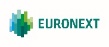 Company name *……………………………………………………………………………………………………………..…………………..Name of the Debtor(s)Address *……………………………………………………………………………………………………………………..……………......Street name and number  ………………………………………………………………………………………………..…Postal Code               City……………………………………………………………………………………………………………………..…………………CountryBank account number *Account Number – IBAN (International Bank Account Number)SWIFT BIC (Bank Identifier Code)Creditor's name *EURONEXT PARIS SACreditor nameSEPA Creditor Identifier *Creditor IdentifierCreditor Address14 Place des RefletsStreet name and number  Paris La Défense Cedex Postal code 	        CityFRANCE…………………………………………………………………………………….……………….…………….CountryType of payment *Recurrent payment  / One-off payment City or town in which you are signing *………………………………………………………………….     Location                                                                                                                                     Date  ( D D  M M  Y Y YY)Signature(s) * Signature, name & job title of the authorized person: Company on whose behalf payment is made……………………………………………………………………………………………………………………..……………………………………………………………………………………………………Name of the Debtor Reference Party: If the company is making a payment in respect of an arrangement between Euronext Amsterdam N.V., Euronext Brussels S.A./N.V., Euronext Lisbon S.A., Euronext Paris S.A. and another party (e.g. where the company is paying the other entity's bill), please write the other party's company name here.If the company is paying on its own behalf, leave blank.PLEASE NOTE THAT BY SIGNING HERE THE DEBTOR REFERENCE PARTY RECOGNIZES AND ACCEPTS EXPRESSLY THE DEBTOR TO BEDIRECT DEBITED SUBJECT TO THE TERMS AND CONDITIONS DEFINED HEREIN NOTABLY IN COMPLIANCE WITH THE SECTION BELOW ‘IN RESPECT OF THE CONTRACT’. Signature, name & job title of the authorized person for the Debtor Reference PartyCreditor reference party(ies)Euronext Amsterdam NV, Euronext Brussels SA/NV, Euronext Lisbon SAName of the Creditor Reference Party(ies): Creditor must complete this section if collecting payment on behalf of another party.In respect of the contractRespectively the whole underlying relationship between the Creditor or/and its Creditor Reference parties AND the Debtor or as the case may be the Debtor Reference Party unless otherwise notified in advance by the Creditor or the Creditor Reference PartyThe signatories by executing the following Mandate shall accept expressly the additional provisions:Euronext Paris SA acting as Creditor For the sake of clarity, Euronext Paris S.A., in addition to collecting payment on behalf of the “Creditor reference party” above, shall collect payment “for its own account” in respect of the whole underlying relationship between itself AND the Debtor, or as the case may be the Debtor Reference Party. Liability For avoidance of doubt, such Mandate shall incur no joint and several liability between the Creditor and each Creditor Reference Party.Data Protection The Euronext Group is strongly committed to protecting the personal data and upholding the right to privacy as provided by Regulation (EU) 2016/679 of the European Parliament and of the Council of 27 April 2016 on the protection of natural persons with regard to the processing of Personal Data and on the free movement of such data (“GDPR”) and any national implementing laws and regulations of the GDPR. The Privacy Statement available at: https://www.euronext.com/en/privacy-policy outlines how and why Euronext collects and processes personal data and provides an overview of the rights in relation to personal data.Law and jurisdiction This Mandate shall be governed by and construed under French law and the French jurisdiction shall have exclusive jurisdiction to hear and settle any action, suit, proceeding or dispute under this Mandate.The signatories by executing the following Mandate shall accept expressly the additional provisions:Euronext Paris SA acting as Creditor For the sake of clarity, Euronext Paris S.A., in addition to collecting payment on behalf of the “Creditor reference party” above, shall collect payment “for its own account” in respect of the whole underlying relationship between itself AND the Debtor, or as the case may be the Debtor Reference Party. Liability For avoidance of doubt, such Mandate shall incur no joint and several liability between the Creditor and each Creditor Reference Party.Data Protection The Euronext Group is strongly committed to protecting the personal data and upholding the right to privacy as provided by Regulation (EU) 2016/679 of the European Parliament and of the Council of 27 April 2016 on the protection of natural persons with regard to the processing of Personal Data and on the free movement of such data (“GDPR”) and any national implementing laws and regulations of the GDPR. The Privacy Statement available at: https://www.euronext.com/en/privacy-policy outlines how and why Euronext collects and processes personal data and provides an overview of the rights in relation to personal data.Law and jurisdiction This Mandate shall be governed by and construed under French law and the French jurisdiction shall have exclusive jurisdiction to hear and settle any action, suit, proceeding or dispute under this Mandate.Unique Mandate ReferenceInclusion in the SEPA Direct Debit Mandate APPLICATION FORM 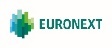 Debtor company name: …………………………………………………………………………………………………………………………...When appropriate, Debtor Reference Party company name : ……………………………………………………………………………………………………….Restricted perimeter of the SEPA Direct Debit Mandate: Debtor company name: …………………………………………………………………………………………………………………………...When appropriate, Debtor Reference Party company name : ……………………………………………………………………………………………………….Restricted perimeter of the SEPA Direct Debit Mandate: Debtor company name: …………………………………………………………………………………………………………………………...When appropriate, Debtor Reference Party company name : ……………………………………………………………………………………………………….Restricted perimeter of the SEPA Direct Debit Mandate: Debtor company name: …………………………………………………………………………………………………………………………...When appropriate, Debtor Reference Party company name : ……………………………………………………………………………………………………….Restricted perimeter of the SEPA Direct Debit Mandate: The company as Euronext customerThe company as Euronext customerDate:      Signature, name & job title of the authorized signatory of the company Date:      Signature, name & job title of the authorized signatory of the company Date:      Signature, name & job title of the authorized signatory of the company If the Euronext customer is using a payment agent, its Debtor
(please note that this box should only be completed if the Euronext customer has appointed a payment agent)If the Euronext customer is using a payment agent, its Debtor
(please note that this box should only be completed if the Euronext customer has appointed a payment agent)PLEASE NOTE THAT BY SIGNING HERE THE DEBTOR IS AWARE AND RECOGNISES EXPRESSLY THAT IT IS ONLY AUTHORISED TO BE DIRECT DEBITED IN THE NAME AND ON BEHALF OF THE COMPANY SUBJECT TO THE TERMS AND CONDITIONS DEFINED HEREIN, NOTABLY IN COMPLIANCE WITH THE SECTION “DETAILS REGARDING THE TYPE OF THE CHARGES TO BE DEBITED VIA THE SEPA DIRECT DEBIT MANDATE”.Date:                     Signature, name & job title of the authorized signatory for the Debtor PLEASE NOTE THAT BY SIGNING HERE THE DEBTOR IS AWARE AND RECOGNISES EXPRESSLY THAT IT IS ONLY AUTHORISED TO BE DIRECT DEBITED IN THE NAME AND ON BEHALF OF THE COMPANY SUBJECT TO THE TERMS AND CONDITIONS DEFINED HEREIN, NOTABLY IN COMPLIANCE WITH THE SECTION “DETAILS REGARDING THE TYPE OF THE CHARGES TO BE DEBITED VIA THE SEPA DIRECT DEBIT MANDATE”.Date:                     Signature, name & job title of the authorized signatory for the Debtor Please return to:  Accounts Receivable Department, Beursplein 5, 1012 JW Amsterdam, The Netherlands 
(original copy required)